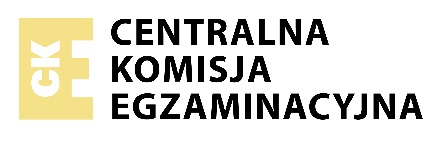   Zadanie 1.  Osocze krwi człowieka zawiera ok. 92% wody. Resztę stanowią składniki nieorganiczne (np. jony sodowe i potasowe) i organiczne (np. białka). Ważną frakcję organicznych składników osocza tworzą lipoproteiny – kompleksy tłuszczowców z białkami. Do lipoprotein zalicza się m.in. chylomikrony, ułatwiające transport hydrofobowych cząsteczek w osoczu krwi. W białkowo-lipidowej błonie chylomikronu znajduje się niezestryfikowany cholesterol, a jego wnętrze wypełniają triacyloglicerole oraz estry cholesterolu. Na poniższym schemacie przedstawiono budowę chylomikronu.  Zadanie 1.1. (0–1)  Uzupełnij poniższe zdania tak, aby zawierały informacje prawdziwe. Po numerze każdego zdania zapisz właściwe odpowiedzi spośród A–B oraz C–D.1. We wnętrzu chylomikronu występują triacyloglicerole i estry cholesterolu. Właściwości tych substancji powodują, że rdzeń chylomikronu jest A. hydrofobowy.B. hydrofilowy.2. W powłoce chylomikronu znajdują się fosfolipidy i białka. Lipidowe składniki powłoki są tak zorientowane, że ich grupy C. polarneD. niepolarnesą skierowane na zewnątrz, ku powierzchni kompleksu, dzięki czemu jest on rozpuszczalny w osoczu.  Zadanie 1.2. (0–1)  Podaj, jaka właściwość fizyczna wody, zawartej w osoczu krwi, przyczynia się do utrzymania względnie stałej temperatury ciała człowieka.  Zadanie 2.  Poniżej opisano dwie różne komórki roślinne.Komórka A – cienka pierwotna ściana komórkowa otacza żywy protoplast. W cytoplazmie znajdują się drobne wakuole i słabo rozwinięte plastydy. W obrębie jądra komórkowego jest dobrze wyodrębnione jąderko.Komóka B – ma grubą wtórną ścianę komórkową, a jej protoplast jest aktywny metabolicznie. W chloroplastach intensywnie zachodzi proces fotosyntezy. Jąderko jest wyraźnie odgraniczone od kariolimfy. Wakuole są liczne i drobne.  Zadanie 2.1. (0–1)  Określ, która komórka – A czy B – pochodzi z tkanki merystematycznej. Odpowiedź uzasadnij, odnosząc się do jednej wymienionej w tekście cechy budowy wybranej komórki.  Zadanie 2.2. (0–1)  Dokończ zdanie. Zapisz właściwą odpowiedź spośród podanych.Obie opisane komórki mająA. zdrewniałe ściany komórkowe.B. taką samą grubość ściany komórkowej.C. jądra komórkowe.D. dobrze rozwinięte chloroplasty.  Zadanie 3.  Salvadora persica to niewielkich rozmiarów roślina drzewiasta przystosowana do wzrostu na glebach o różnym poziomie zasolenia, tolerująca nawet ekstremalne warunki zasolenia. Poniżej przedstawiono wyniki doświadczenia uzyskane po 21 dniach hydroponicznej (bezglebowej) uprawy czterech grup siewek S. persica w zależności od stężenia NaCl w pożywce. Wszystkie siewki uprawiano w szklarni w optymalnych dla tej rośliny warunkach fotoperiodu, wilgotności powietrza i temperatury otoczenia.Oznaczenia w tabelig – grupa siewek badanej roślinyCp – stężenie NaCl w pożywce [mmol/l]Śz – średnie zagęszczenie aparatów szparkowych [liczba aparatów szparkowych na mm2]Śs – średnie stężenie jonów Na+ w komórkach korzeni [mg/g suchej masy]sg – skórka górnasd – skórka dolna  Zadanie 3.1. (0–2)  Spośród poniższych odpowiedzi A–E zapisz dwie, które są poprawnymi dokończeniami poniższego zdania.Prawidłowo sformułowany problem badawczy do przedstawionego doświadczenia to:A. Czy zagęszczenie aparatów szparkowych u S. persica zależy od stężenia NaCl oraz strony blaszki liściowej?B. Czy stężenie NaCl w pożywce ma wpływ na stężenie jonów Na+ w komórkach korzeni S. persica?C. Czy średnie zagęszczenie aparatów szparkowych wpływa na średnie stężenie jonów Na+ w komórkach korzeni S. persica?D. Dlaczego stężenie NaCl wpływa na zagęszczenie aparatów szparkowych w skórce S. persica?E. Czy skórka górna i dolna różnią się pod względem stężenia jonów Na+?  Zadanie 3.2. (0–1)  Na podstawie przedstawionych wyników doświadczenia sformułuj wniosek na temat wpływu zasolenia środowiska na stężenie jonów Na+ w komórkach korzeni S. persica.  Zadanie 3.3. (0–1)  Określ znaczenie adaptacyjne spadku zagęszczenia aparatów szparkowych w skórce S. persica, następującego wraz ze wzrostem stężenia NaCl w środowisku.  Zadanie 3.4. (0–1)  Uzupełnij poniższe zdania tak, aby zawierały informacje prawdziwe. Po numerze każdego zdania zapisz właściwe odpowiedzi spośród A–B oraz C–D.1. Duże stężenie soli w glebie zwiększa siły osmotyczne utrzymujące wodę w roztworze glebowym. Pobieranie wody przez roślinę jest wtedy warunkowane przezA. zmniejszenieB. zwiększeniepotencjału wody w komórkach pobierających wodę tak, aby gradient potencjału wody pozwalał na przepływ wody z roztworu glebowego do komórki.2. Jest to możliwe dzięki C. zmniejszeniuD. zwiększeniustężenia jonów soli w soku komórkowym.  Zadanie 4.  W wewnętrznej błonie chloroplastów występują kompleksy białek i barwników fotosyntetycznych tworzące dwa układy fotosyntetyczne zawierające nieco inny zestaw cząsteczek chlorofilu: fotosystem I i fotosystem II. W tabeli przedstawiono fragment widma absorpcyjnego poszczególnych barwników chloroplastowych zielenicy Chlorella: chlorofilu a, chlorofilu b oraz β-karotenu – dominującego karotenoidu oraz wydajność kwantową fotosyntezy, czyli zależność intensywności fotosyntezy od długości fali świetlnej. Wydajność kwantową fotosyntezy wyznacza się jako stosunek liczby atomów fotosyntetycznie asymilowanego węgla do liczby kwantów promieniowania słonecznego absorbowanego przez komórki. Długościom fal odpowiadają następujące barwy: 440 nm – fioletowa, 500 nm – niebieskozielona, 560 nm – żółta, 670 nm – czerwona.Oznaczenia w tabeliao – absorpcja ogólna [j.u.]aca – absorpcja chlorofilu a [j.u.]acb – absorpcja chlorofilu b [j.u.]abk – absorpcja beta-karotenu [j.u.]w – wydajność kwantowa [j.u.]
  Zadanie 4.1. (0–1)  Uzupełnij poniższe zdania tak, aby zawierały informacje prawdziwe. Po numerze każdego zdania zapisz właściwe odpowiedzi spośród A–B oraz C–D.1. Niebieskozielone światło o długości fali 500 nm jest absorbowane głównie przezA. β-karoten.B. chlorofile.2. Energia światła niebieskozielonego jest wykorzystywanaC. w całościD. częściowodo przeprowadzania reakcji fazy jasnej fotosyntezy.  Zadanie 4.2. (0–1)  Opisz funkcję pełnioną przez cząsteczki karotenoidów występujące w błonach chloroplastów.  Zadanie 4.3. (0–2)  Oceń, czy poniższe stwierdzenia dotyczące fotosystemów są prawdziwe. Zapisz P, jeśli stwierdzenie jest prawdziwe, albo F – jeśli jest fałszywe.1. W kompleksach antenowych fotosystemów cząsteczki chlorofilu a i chlorofilu b oraz karotenoidów są związane z białkami.2. Fotosystem I i fotosystem II, mimo innego zestawu cząsteczek chlorofilu, absorbują światło o takiej samej długości fali.3. U roślin nasiennych zachodzi jedynie niecykliczny transport elektronów, w którym biorą udział fotosystem I i fotosystem II.  Zadanie 5. (0–1)  W większości przypadków ta struktura znajduje się bardzo blisko jądra komórkowego i jest silnie związana z otoczką jądrową. Występuje w większości komórek zwierzęcych, a w jej centrum znajduje się para cylindrycznych organelli zbudowanych z białka – tubuliny.Podaj nazwę opisanej struktury oraz określ jej funkcję w komórce.Odp.: Nazwa struktury: …….Odp.: Funkcja w komórce: …….  Zadanie 6.  W korzeniach roślin przepływ wody pobranej przez włośniki odbywa się dwiema drogami: kanałem apoplastycznym i kanałem symplastycznym. W przepływie wody od włośników do ksylemu ważną rolę odgrywają komórki śródskórni, których położone obwodowo ściany komórkowe są zaopatrzone w tzw. pasemka Caspary’ego – zgrubienia ściany komórkowej przesycone ligniną i lipofilową suberyną. Na rysunku przedstawiono budowę anatomiczną korzenia rośliny dwuliściennej w strefie włośnikowej. Rysunek jest rzutem z góry. Ruch wody odbywa się w górę.  Zadanie 6.1. (0–1)  Uzupełnij poniższe zdania tak, aby zawierały informacje prawdziwe. Po numerze każdego zdania zapisz właściwe odpowiedzi spośród A–B oraz C–D.1. Kanał apoplastyczny to rodzaj transportu wody pobranej przez włośniki w miękiszu kory pierwotnej korzeniaA. przez pasma cytoplazmy komórek połączonych ze sobą plazmodesmami.B. wzdłuż ścian komórkowych oraz w przestrzeniach międzykomórkowych.2. Pasemka Caspary’ego blokują transport wody szlakiemC. apoplastycznym.D. symplastycznym.  Zadanie 6.2. (0–1)  Wyjaśnij, dlaczego pasemka Caspary’ego stanowią barierę dla przepływu wody z kory pierwotnej do walca osiowego. W odpowiedzi odnieś się do budowy i właściwości ściany komórkowej komórek śródskórni.  Zadanie 6.3. (0–2)  Oceń, czy poniższe stwierdzenia dotyczące transportu wody w korzeniu są prawdziwe. Zapisz P, jeśli stwierdzenie jest prawdziwe, albo F – jeśli jest fałszywe.1. Aktywny transport jonów z miękiszu walca osiowego do komórek naczyń jest przyczyną transportu wody w tym samym kierunku.2. Podczas przepływu wody z komórek miękiszu walca osiowego do naczyń potencjał wody w komórkach miękiszu jest niższy niż w naczyniach.3. Cząsteczki wody przemieszczają się w górę naczyniami dzięki współdziałaniu siły kohezji i siły ssącej transpiracji.  Zadanie 7.  W przebiegu odpowiedzi immunologicznej w organizmie człowieka są wytwarzane różne klasy przeciwciał:– immunoglobuliny M (IgM) – produkowane na początku odpowiedzi immunologicznej– immunoglobuliny G (IgG) – pojawiają się później, a ich wysokie stężenie utrzymuje się przez dłuższy okres w surowicy krwi i limfie. Są to jedyne przeciwciała przechodzące przez łożysko. Oznaczanie w surowicy pacjenta przeciwciał klasy IgG i IgM swoistych dla określonego antygenu stosuje się często w celach diagnostycznych. Takie badania serologiczne są podstawą diagnostyki w kierunku toksoplazmozy u kobiet w ciąży.Poniższy opis przedstawia zmiany stężenia przeciwciał IgG i IgM po zarażeniu Toxoplasma gondii. Poziom przeciwciał w osoczu krwi wyrażono w jednostkach umownych.Moment zakażenia: IgG = 0 , IgM = 0Po 2 tygodniach: IgG = 0 , IgM = 0,2Po 4 tygodniach: IgG = 0,1 , IgM = 0,8Po 8 tygodniach: IgG = 0,7 , IgM = 2,5Po 11 tygodniach: IgG = 2,03 , IgM = 2,03Po 12 tygodniach: IgG = 2,4 , IgM = 1,4Po 4 miesiącach: IgG = 2,7 , IgM = 0,7Po 6 miesiącach: IgG = 2,5 , IgM = 0,4Po 1 roku: IgG = 2,05 , IgM = poziom nieoznaczalnyPo 10 latach: IgG = 0,7 , IgM = poziom nieoznaczalny  Zadanie 7.1. (0–1)  Do każdego z wyników badania wykrywającego obecność przeciwciał skierowanych przeciwko T. gondii zapisz jego właściwą interpretację spośród podanych (A–C).A. świadczy o braku odpornościB. świadczy o przebytym w przeszłości zarażeniuC. świadczy o aktywnej, rozwijającej się inwazji pasożytaOdp.: IgM (–), IgG (–): …….Odp.: IgM (–), IgG (+): …….  Zadanie 7.2. (0–2)  Dokończ zdanie. Zapisz właściwą odpowiedź spośród podanych.Na skutek przechodzenia przez łożysko matczynych przeciwciał klasy IgG noworodek w sposób naturalny nabywa odpornościA. swoistej biernej.B. swoistej czynnej.C. nieswoistej biernej.D. nieswoistej czynnej.  Zadanie 8.  Na rysunku przedstawiono budowę serca człowieka.kl – komora lewakp – komora prawapl – przedsionek lewypp – przedsionek prawyz – zastawkap – przegrodaAo – aortaPP – pień płucnyŻg – żyła główna górnaŻp – żyły płucne  Zadanie 8.1. (0–2)  Dla każdego naczynia krwionośnego A–D wybierz i zapisz właściwy element obiegu krwi 1.–2. oraz kierunek przepływu krwi 3.–4.A – żyła główna górnaB – aortaC – pień płucnyD – żyły płucneElement obiegu:1. dużego (ustrojowego)2. małego (płucnego)Kierunek przepływu krwi:3. do serca4. od serca  Zadanie 8.2. (0–1)  Podaj nazwę zastawki oddzielającej lewą komorę od lewego przedsionka, oraz określ przyczynę zamykania się tej zastawki. W odpowiedzi uwzględnij różnicę ciśnień między jamami serca rozdzielanymi przez tę zastawkę.Odp.: Nazwa zastawki: …….Odp.: Przyczyna zamknięcia zastawki: …….  Zadanie 9.  Bursztynka pospolita (Succinea putris) to niewielki ślimak spotykany w zacienionych wilgotnych zaroślach. Istnieją takie osobniki bursztynki, które mają charakterystyczne zgrubiałe czułki, świadczące o obecności w nich larw pasożytniczej przywry Leucochloridium paradoxum. Czułki tego ślimaka barwą oraz kształtem przypominają gąsienice motyli i rytmicznie pulsują. Z tego powodu zwracają na nie uwagę ptaki owadożerne, np. sikory, zięby czy muchołówki, w których diecie zwykle nie występują ślimaki. Ptaki te zjadają czułki ślimaka, przez co zarażają się pasożytem. Bursztynki zarażają się przywrą, zjadając wraz z roślinami ptasie odchody, w których znajdują się jaja z rozwiniętym w nich pierwszym stadium larwalnym pasożyta (miracidium). W przewodzie pokarmowym ślimaka rozwijają się z nich następne stadia larwalne (sporocysty), które rozmnażają się partenogenetycznie i wytwarzają charakterystyczne worki z larwami kolejnego stadium (metacerkariami), umiejscowione w czułkach bursztynki. Zbadano wpływ zarażenia przywrą na zachowanie ślimaków. W tabeli przedstawiono pomiary natężenia oświetlenia w miejscach, które wybierały ślimaki mające czułki zmienione przez larwy Leucochloridium oraz w miejscach, w których gromadziły się bursztynki bez objawów zarażenia tym pasożytem. Obserwacje osobników z obu grup trwały po 45 minut.Oznaczenia w tabeligś – grupa ślimakówn – niezarażonychz – zarażonychlo – liczba osobników w badanej grupieM – mediana natężenia oświetlenia [tys. luksów]min – minimum natężenia oświetlenia [tys. luksów]maks – maksimum natężenia oświetlenia [tys. luksów]  Zadanie 9.1. (0–1)  Na podstawie przedstawionych informacji oraz tabeli opisz zmianę w zachowaniu populacji ślimaków wywołaną zarażeniem L. paradoxum.  Zadanie 9.2. (0–1)  Uzasadnij, że zdolność do wymuszania zmiany zachowania populacji bursztynek przez L. paradoxum stanowi adaptację do pasożytniczego trybu życia tej przywry.  Zadanie 9.3. (0–1)  Określ, który organizm – bursztynka czy ptak owadożerny – jest żywicielem ostatecznym L. paradoxum. Odpowiedź uzasadnij.  Zadanie 10.  Bielankowate (Channichthyidae), zwane też białokrwistymi, to endemiczna rodzina ryb morskich, licząca ponad 20 gatunków. Te ryby żyją w czystych wodach mórz antarktycznych, gdzie temperatura wody wynosi od –1,8 °C zimą do 1,5 °C latem. Bielankowate są jedynymi kręgowcami, które nie mają we krwi hemoglobiny. Nie mają też mioglobiny w mięśniach. Tlen w organizmach tych ryb jest transportowany we krwi w postaci rozpuszczonej w osoczu. Bielankowate, w porównaniu do ryb innych gatunków o podobnej wielkości, charakteryzują się bardzo dużym sercem o wysokiej pojemności minutowej oraz dużą objętością całkowitą krwi. Ich skóra nie jest pokryta łuskami, a naczynia włosowate tworzą w niej gęstą sieć. Duże serce i duża objętość krwi współczesnych przedstawicieli bielankowatych świadczą o tym, że utrata hemoglobiny nie była korzystna dla działania układu sercowo-naczyniowego przodka tych ryb. Z drugiej jednak strony utrata hemoglobiny ma znaczenie adaptacyjne jako przystosowanie do życia w warunkach niedoboru żelaza, które jest czynnikiem ograniczającym w środowiskach zamieszkałych przez ryby bielankowate.  Zadanie 10.1. (0–1)  Wykaż, że niska temperatura wody – w której żył przodek bielankowatych – była czynnikiem umożliwiającym przeżycie ryb, które utraciły zdolność do wytwarzania hemoglobiny.  Zadanie 10.2. (0–1)  Wykaż związek między brakiem hemoglobiny we krwi bielankowatych a stosunkowo dużą objętością krwi krążącej w ich ciele.  Zadanie 10.3. (0–1)  Uzasadnij, że naga skóra oraz gęsta sieć naczyń krwionośnych w skórze ryb bielankowatych są adaptacjami do pobierania tlenu z wody.  Zadanie 10.4. (0–1)  Uzasadnij, że brak hemoglobiny we krwi bielankowatych jest adaptacją do życia w warunkach niedoboru żelaza w ich środowisku.  Zadanie 11.  W obrębie rzędu drapieżnych (Carnivora) wyróżnia się m.in. rodzinę szopowatych (Procyonidae) oraz rodzinę niedźwiedziowatych (Ursidae). Do rodziny szopowatych zaliczano dawniej oprócz szopa pracza (Procyon lotor) także pandkę rudą (Ailurus fulgens) oraz pandę wielką (Ailuropoda melanoleuca). Taka klasyfikacja była oparta o powierzchowne podobieństwo morfologiczne tych trzech gatunków. Wyniki badań molekularnych wykazały jednak, że panda wielka jest bliżej spokrewniona z niedźwiedziem brunatnym niż z szopem praczem i pandką rudą. Współcześnie w obrębie rodziny niedźwiedziowatych wyróżnia się trzy podrodziny: Ailuropodinae, do której należy tylko jeden gatunek – panda wielka, Tremarctinae – z jednym obecnie żyjącym przedstawicielem – andoniedźwiedziem okularowym oraz Ursinae – niedźwiedzie właściwe. Do podrodziny Ursinae należy kilka gatunków. Wszystkie z nich mają podobne cechy zewnętrzne, takie jak silne pazury i masywne ciało. Poniższy rysunek przedstawia drzewo filogenetyczne otrzymane dzięki analizie danych molekularnych oraz oparty na jego podstawie podział drapieżnych na rodziny: niedźwiedziowatych (Ursidae) i szopowatych (Procyonidae).  Zadanie 11.1. (0–1)  Określ, czy rodzina szopowatych w starym ujęciu obejmującym także pandę wielką stanowiła grupę monofiletyczną. Odpowiedź uzasadnij, odwołując się do definicji grupy monofiletycznej i relacji pokrewieństwa gatunków przedstawionych na drzewie filogenetycznym.  Zadanie 11.2. (0–2)  Na podstawie przedstawionych informacji oceń, czy poniższe stwierdzenia dotyczące filogenezy i taksonomii niedźwiedziowatych są prawdziwe. Zapisz P, jeśli stwierdzenie jest prawdziwe, albo F – jeśli jest fałszywe.1. Do podrodziny niedźwiedzi właściwych (Ursinae) należy 6 gatunków.2. Niedźwiedzie właściwe (Ursinae) są grupą parafiletyczną.3. Andoniedźwiedź okularowy jest bliżej spokrewniony z pandą wielką niż z wargaczem leniwym.  Zadanie 11.3. (0–1)  Uporządkuj w odpowiedniej kolejności rangi taksonów, do których należy niedźwiedź brunatny. Po numerach 2.–6 wpisz rangę i takson.rodzaj – niedźwiedź (Ursus)podrodzina – niedźwiedzie właściwe (Ursinae)podgromada – łożyskowce (Eutheria)rząd – drapieżne (Carnivora)rodzina – niedźwiedziowate (Ursidae)1. gromada – ssaki (Mammalia)
2. ....3. ....4. ....5. ....6. ....7. gatunek – niedźwiedź brunatny (Ursus arctos)  Zadanie 12.  Krzywica to choroba skutkująca zmianami w układzie kostnym, których przyczyną są zaburzenia gospodarki wapniowo-fosforanowej. W Wielkiej Brytanii w ciągu dwóch ostatnich dekad podwoiła się liczba dzieci hospitalizowanych z powodu krzywicy. Przyczyn zaczęto szukać w rozpowszechnianiu się niezdrowych nawyków żywieniowych, a także w mniejszej ilości czasu, jaką spędzają małe dzieci na świeżym powietrzu. Tymczasem klimatolodzy twierdzą, że może stać za tym obserwowany w Wielkiej Brytanii wyraźny wzrost zachmurzenia w ciepłej połowie roku.  Zadanie 12.1. (0–1)  Wykaż, że wzrost zachmurzenia w Wielkiej Brytanii może być przyczyną zwiększonej zachorowalności dzieci na krzywicę.  Zadanie 12.2. (0–2)  Podaj dwa przykłady nawyków żywieniowych będących czynnikami ryzyka krzywicy u dzieci.  Zadanie 13. (0–2)  U słoni częstość występowania nowotworów jest zdumiewająco niska. Naukowcy wykryli, że w toku ewolucji blisko spokrewnionych ze sobą słoni, diugoni oraz góralków pojawiły się liczne kopie genów z grupy LIF. U tych gatunków badacze naliczyli aż 7–12 powtórzeń, które okazały się niefunkcjonalnymi kopiami genów (pseudogenami) z grupy LIF, niewpływającymi na fenotyp. Jednak u słoni jedna kopia – LIF6 – odzyskała funkcjonalność; wzmaga ona apoptozę komórek z uszkodzonym DNA. Oceń, czy poniższe stwierdzenia dotyczące ewolucji LIF są prawdziwe. Zapisz P, jeśli stwierdzenie jest prawdziwe, albo F – jeśli jest fałszywe.1. Mutacje przywracające funkcjonalność LIF6 powstały u przodków słoni, aby umożliwić wzrost wielkości ich ciała w toku ewolucji.2. Zwiększenie się liczby pseudogenów LIF w toku ewolucji słoni świadczy o tym, że zmiany te były faworyzowane przez dobór naturalny. 3. Pojawienie się funkcjonalnej kopii LIF6 jest mutacją korzystną, ponieważ białko kodowane przez ten gen eliminuje uszkodzone komórki, które mogłyby rozwinąć się w nowotwór.  Zadanie 14.  Plazmidy bakteryjne zazwyczaj nie zawierają genów metabolizmu podstawowego, ale mogą np. zapewniać oporność na antybiotyki. Plazmidy lub ich fragmenty mogą być przekazywane między komórkami bakteryjnymi w czasie podziału komórki lub w procesach horyzontalnego transferu genów: koniugacji, transdukcji i transformacji. Plazmidy mogą dawać bakteriom przewagę selekcyjną.  Bakterie mają wiele mechanizmów zapobiegających utracie plazmidów przez dzielące się komórki, np. system ccd plazmidu F bakterii Escherichia coli. Ten system tworzą dwa geny: gen ccdA kodujący antidotum oraz gen ccdB kodujący truciznę. Obydwa geny podlegają transkrypcji ze wspólnego promotora. Podczas normalnego funkcjonowania komórki bakteryjnej trucizna pozostaje związana przez antidotum i nie wywiera toksycznego wpływu na gyrazę – enzym usuwający napięcia w nici DNA powstające podczas replikacji materiału genetycznego. Jeśli komórka utraci po podziale plazmid z genami systemu ccd, obecne w jej cytoplazmie nietrwałe antidotum zostaje zdegradowane, a stosunkowo trwała toksyna wiąże się z gyrazą, co prowadzi do śmierci komórki w wyniku uszkodzenia DNA. Aktywność promotora genów ccdA i ccdB jest hamowana przez produkty tych genów.  Zadanie 14.1. (0–1)  Podaj nazwę sposobu horyzontalnego transferu genów zachodzącego z udziałem wirusów.  Zadanie 14.2. (0–1)  Wykaż, że horyzontalny transfer genów zwiększa tempo ewolucji adaptacyjnej bakterii.  Zadanie 14.3. (0–1)  Uzupełnij poniższe zdania tak, aby opis dotyczący funkcjonowania genów systemu ccd był prawdziwy. Po numerze każdego zdania zapisz właściwe odpowiedzi spośród A–B oraz C–D.1. Ekspresja genów systemu ccd regulowana jest na zasadzieA. negatywnegoB. pozytywnegosprzężenia zwrotnego.2. Obecność w komórce produktów genów systemu ccd sprawia, żeC. zachodziD. nie zachodzitranskrypcja tych genów.  Zadanie 14.4. (0–1)  Uzasadnij, że zahamowanie ekspresji genów systemu ccd doprowadzi do śmierci komórki zawierającej plazmid z tym systemem. W odpowiedzi uwzględnij produkty genów systemu ccd i ich trwałość w komórce.  Zadanie 14.5. (0–1)  Określ, w jakim celu do wektorów plazmidowych wykorzystywanych w inżynierii genetycznej wprowadza się gen oporności na antybiotyk.  Zadanie 15.  Achromatopsja to całkowita ślepota na barwy, która jest warunkowana przez recesywny allel autosomalny (a). Osoba dotknięta tą chorobą widzi świat jedynie w czerni, bieli i odcieniach szarości ze względu na brak jednego z typów komórek światłoczułych w gałce ocznej. Jest to bardzo rzadkie zaburzenie – na świecie występuje z częstością 0,005%, ale aż 8% mieszkańców Pingelap – małej, izolowanej wyspy na Oceanie Spokojnym – wykazuje objawy achromatopsji. Przyczyny tego stanu rzeczy upatruje się w niszczycielskim tajfunie, który uderzył w wyspę Pingelap w 1775 r. i spowodował śmierć 90% jej mieszkańców. Kataklizm przeżyło tylko 20 osób i to one z czasem odnowiły populację Pingelap. Wszystko wskazuje na to, że jeden z ocalałych mężczyzn był nosicielem achromatopsji. Ponadto w tak małej i izolowanej populacji nie dało się uniknąć kojarzenia krewniaczego.  Zadanie 15.1. (0–1)  Podaj nazwę typu komórek światłoczułych, których brakuje u osób chorych na achromatopsję.  Zadanie 15.2. (0–1)  Wyjaśnij, dlaczego śmierć 90% mieszkańców wyspy Pingelap w 1775 r. doprowadziła do zwiększonej współcześnie częstości występowania achromatopsji w tej populacji. W odpowiedzi uwzględnij genetyczne podłoże zjawiska.  Zadanie 15.3. (0–1)  Wykaż, że już w drugim pokoleniu po przejściu tajfunu w populacji mogły się pojawić osoby z objawami achromatopsji.  Uzpełnij i zapisz genotypy gamet mężczyzny i kobiety oraz możliwe genotypy potomstwa dla dwóch pokoleń.I pokolenieGenotypy gamet mężczyzny: …. , ....Genotypy gamet kobiety: A , AGenotypy potomstwa: .... , .... , .... , AaII pokolenieGenotypy gamet mężczyzny: …. , ....Genotypy gamet kobiety: .... , ....Genotypy potomstwa: .... , .... , .... , aa  Zadanie 16.  Zespół łamliwego chromosomu X jest najczęstszą przyczyną genetycznie uwarunkowanej niepełnosprawności intelektualnej. Choroba dziedziczy się jako cecha dominująca sprzężona z płcią. Jest ona spowodowana powieleniem sekwencji CGG w odcinku genu FMR1, położonym między promotorem transkrypcji a kodonem start. Ten odcinek w wyniku transkrypcji stanowi część mRNA, ale nie ulega translacji. U osób zdrowych liczba powtórzeń CGG w tym odcinku wynosi 6–54, jeśli powtórzeń jest 55–200 (tzw. premutacja), objawy nie występują, natomiast osoby chore mają ponad 200 takich powtórzeń (pełna mutacja). W locus genu FMR1, blisko końca długiego ramienia chromosomu X, w miejscu, w którym występują bardzo liczne powtórzenia CGG, pojawia się charakterystyczne przewężenie, tzw. miejsce łamliwe. Gen FMR1 warunkuje wytwarzanie białka FMRP, które jest jednym z najważniejszych regulatorów translacji w komórkach nerwowych i odpowiada za ich rozwój oraz prawidłowe funkcjonowanie.  Zadanie 16.1. (0–1)  Na rysunku przedstawiono dwa przykładowe chromosomy. Pierwszy z chromosomów nie zawiera przewężeń, a drugi zawiera przewężenia na obu ramionach długich. Każde przewężenie na ramieniu lub ramionach chromosomu to łamliwe miejsce zmienione w wyniku mutacji.Która para chromosomów X tworzących biwalent w profazie I mejozy u kobiety jest heterozygotą z pełną mutacją? Zapisz właściwą odpowiedź spośród podanych.A. jeden bez przewężeń drugi z przewężeniami na obu ramionach.B. jeden i drugi z przewężeniem na jednym z ramion.C. jeden bez przewężeń drugi z przewężeniem na jednym z ramion.D. jeden i drugi z przewężeniami na obu ramionach.  Zadanie 16.2. (0–1)  Określ, czy w wyniku opisanej mutacji powstaje białko FMRP o dłuższym łańcuchu polipeptydowym niż prawidłowe białko FMRP. Odpowiedź uzasadnij.  Zadanie 17. (0–3)  Samce ptaków są homogametyczne (ZZ), natomiast samice – heterogametyczne (ZW). U kury domowej na chromosomie Z występuje gen, który odpowiada za kolor upierzenia: dominujący allel B tego genu warunkuje upierzenie srebrzyste, natomiast recesywny allel b – upierzenie złociste. Skrzyżowano srebrzystą kurę ze srebrzystym kogutem, a wśród ich potomstwa były kurczaki srebrzyste oraz złociste. Podaj oczekiwany stosunek fenotypowy kurczaków srebrzystych i złocistych w potomstwie tej pary ptaków, oraz określ prawdopodobieństwo, że złocisty kurczak będzie samicą. Odpowiedzi uzasadnij, zapisując krzyżówkę genetyczną.Odp.: Krzyżówka genetycznaGenotypy gamet samca: …. , ....Genotypy gamet samicy: …. , ....Genotypy potomstwa: .... , .... , .... , ....Odp.: Oczekiwany stosunek fenotypowy: …….Odp.: Prawdopodobieństwo: …….  Zadanie 18. (0–1)  Białko TBP jest czynnikiem transkrypcyjnym niezbędnym w procesie inicjowania transkrypcji genów eukariotycznych. Białko to wiąże się z promotorem genu, w którym zwykle występuje więcej par AT niż par GC. Białko TBP wygina dwuniciową cząsteczkę DNA o ok. 80 stopni, doprowadzając do rozdzielenia nici DNA. Umożliwia to przyłączenie do DNA polimerazy RNA i rozpoczęcie transkrypcji. Wykaż, że większy udział par AT niż par GC w promotorze genu ułatwia rozdzielenie dwuniciowego DNA na pojedyncze nici.  Zadanie 19.  Program Natura 2000 chroni cenne siedliska przyrodnicze oraz rzadkie lub zagrożone gatunki roślin i zwierząt. Ważnym elementem programu Natura 2000 są korytarze ekologiczne, gdyż umożliwiają przemieszczanie się organizmów między zachowanymi jeszcze ekosystemami.  Zadanie 19.1. (0–2)  Oceń, czy poniższe stwierdzenia dotyczące obszarów Natura 2000 są prawdziwe. Zapisz P, jeśli stwierdzenie jest prawdziwe, albo F – jeśli jest fałszywe.1. Program Natura 2000 na terenie Polski jest ograniczony do parków narodowych i krajobrazowych.2. Obszary objęte programem Natura 2000 są tworzone wyłącznie w krajach należących do Unii Europejskiej.3. Obszary objęte programem Natura 2000 są obszarami ochrony wyłącznie określonych typów siedlisk przyrodniczych.  Zadanie 19.2. (0–2)  Wyjaśnij, w jaki sposób swobodne przemieszczanie się zwierząt przez korytarze ekologiczne łączące ekosystemy przyczynia się do zachowania różnorodności biologicznej. W odpowiedzi uwzględnij dwa różne mechanizmy.  Zadanie 20.  Produkcja pierwotna to proces przeprowadzany w większości ekosystemów przez fotoautotrofy. Dwie miary produkcji pierwotnej to:– produkcja pierwotna brutto – ilość energii słonecznej, jaką producenci zamieniają w energię chemiczną, zgromadzoną w postaci syntetyzowanych związków organicznych– produkcja pierwotna netto – ta część produkcji pierwotnej brutto, która nie została zużyta przez producentów i jest dostępna dla konsumentów I rzędu. Poniżej przedstawiono piramidy energii oraz tabelę zawierającą ilość opadów i temperaturę w ciągu całego roku dwóch biomów: wilgotnych lasów równikowych oraz pustyni.k – konsumenciwilgotny las równikowypustynia  Informacja do wykresów  Cyfry rzymskie I–IV odpowiadają poziomom troficznym.Oznaczenia w tabeliM – miesiącOp – opady [mm]T – temperatura [°C]  Zadanie 20.1. (0–1)  Wyjaśnij, dlaczego produkcja pierwotna netto jest mniejsza niż produkcja pierwotna brutto.  Zadanie 20.2. (0–1)  Wyjaśnij, dlaczego produkcja pierwotna brutto jest dużo niższa na terenach pustynnych niż w wilgotnych lasach równikowych. W odpowiedzi uwzględnij dostępność kluczowego zasobu środowiskowego w obydwu biomach.WYPEŁNIA ZESPÓŁ NADZORUJĄCYWYPEŁNIA ZESPÓŁ NADZORUJĄCYWYPEŁNIA ZESPÓŁ NADZORUJĄCYWYPEŁNIA ZESPÓŁ NADZORUJĄCYWYPEŁNIA ZESPÓŁ NADZORUJĄCYWYPEŁNIA ZESPÓŁ NADZORUJĄCYWYPEŁNIA ZESPÓŁ NADZORUJĄCYWYPEŁNIA ZESPÓŁ NADZORUJĄCYWYPEŁNIA ZESPÓŁ NADZORUJĄCYWYPEŁNIA ZESPÓŁ NADZORUJĄCYWYPEŁNIA ZESPÓŁ NADZORUJĄCYWYPEŁNIA ZESPÓŁ NADZORUJĄCYWYPEŁNIA ZESPÓŁ NADZORUJĄCYWYPEŁNIA ZESPÓŁ NADZORUJĄCYWYPEŁNIA ZESPÓŁ NADZORUJĄCYWYPEŁNIA ZESPÓŁ NADZORUJĄCYWYPEŁNIA ZESPÓŁ NADZORUJĄCY	KOD	PESEL	KOD	PESEL	KOD	PESEL	KOD	PESEL	KOD	PESEL	KOD	PESEL	KOD	PESEL	KOD	PESEL	KOD	PESEL	KOD	PESEL	KOD	PESEL	KOD	PESEL	KOD	PESEL	KOD	PESEL	KOD	PESEL	KOD	PESEL	KOD	PESEL	KOD	PESELEGZAMIN MATURALNYBIOLOGIA – POZIOM ROZSZERZONYArkusz pokazowyTermin: 4 marca 2022 r.Czas pracy: do 270 minutLiczba punktów do uzyskania: 60Instrukcja dla zdającegoArkusz zawiera 20 zadań.Obok każdego numeru zadania jest podana maksymalna liczba punktów, którą można uzyskać za jego poprawne rozwiązanie.W razie pomyłki błędny zapis zapunktuj.Możesz korzystać z Wybranych wzorów i stałych fizykochemicznych na egzamin maturalny z biologii, chemii i fizyki oraz kalkulatora prostego.Za rozwiązanie wszystkich zadań można otrzymać łącznie 60 punktów.gCpŚzŚzŚsgCpsgsdŚs1.082 67 2,02.25041 30 5,63.50028 23 8,84.75017 13 13,9440500560670ao72621454aca502337acb253410abk383600w6744952gślominMmaksn 900,21,14,2z300,22,18,5LasLasPustyniaPustyniaMOpTOpTI27027613II25026,5616III33026518IV30025,9521V26025,8024VI21025,5028VII16025032VIII17026533IX18026,51128X23026,61223XI25026,71218XII270261113